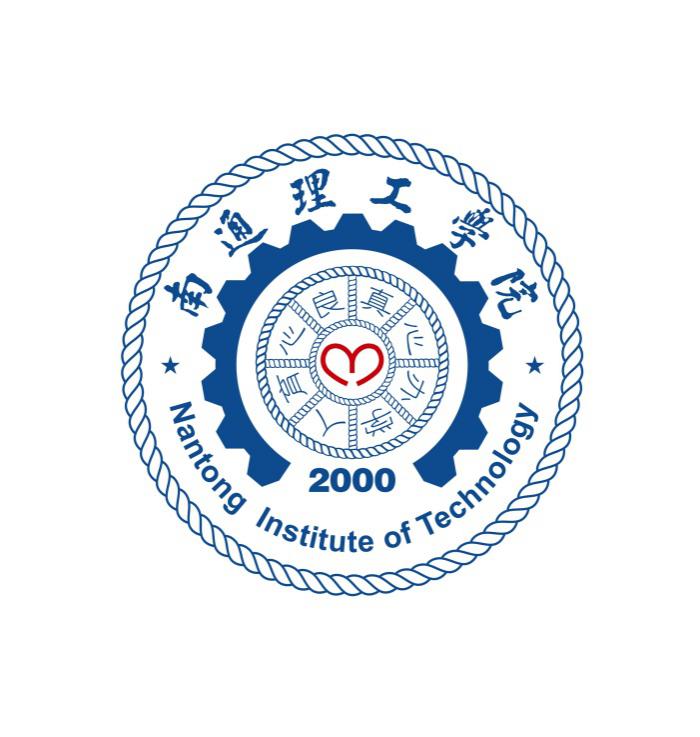 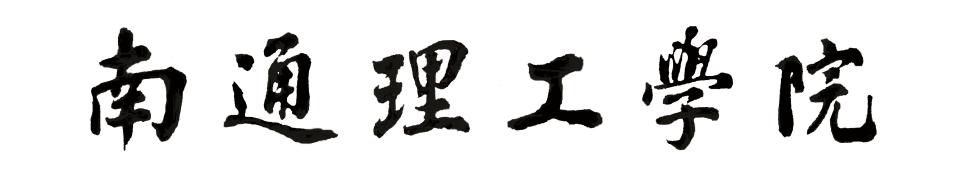 毕业设计（论文）学位论文原创性声明郑重声明：所呈交的学位论文《                       》，是本人在导师的指导下，独立进行研究取得的成果。除文中已经注明引用的内容外，本论文不包含任何其他个人或集体已经发表或撰写过的科研成果。对本文的研究做出贡献的个人和集体，均已在文中以明确方式标明。本人完全意识到本声明的法律后果，并承诺因本声明而产生的法律后果由本人承担。学位论文作者：日期：2023年   月    日学位论文版权使用授权书本学位论文作者完全了解学校有关保留、使用学位论文的规定，同意学校保留并向国家有关部门或机构送交论文的复印件和电子版，允许论文被查阅和借阅。本人授权***将本学位论文的全部或部分内容编入有关数据库进行检索，可以采用影印、缩印或扫描等复制手段保存和汇编本学位论文。本学位论文属于保  密□，在    年解密后适用本授权书。不保密□。学位论文作者签字：							指导教师签名：日期：    年    月    日						日期：    年    月    日摘    要关键词：╳╳；╳╳；╳╳╳；╳╳AbstractKey words: ╳╳, ╳╳, ╳╳╳, ╳╳目    录摘    要	IAbstract	II目    录	11  【一级标题，将在目录中显示】	11.1【二级标题，将在目录中显示】	11.1.1【三级标题，将在目录中显示】	11.1.2【三级标题，将在目录中显示】	31.1.3【三级标题，将在目录中显示】	31.2【二级标题，将在目录中显示】	31.2.1【三级标题，将在目录中显示】	31.2.2【三级标题，将在目录中显示】	31.2.3【三级标题，将在目录中显示】	31.3【二级标题，将在目录中显示】	41.3.1【三级标题，将在目录中显示】	41.3.2【三级标题，将在目录中显示】	41.3.3【三级标题，将在目录中显示】	42  【一级标题，将在目录中显示】	52.1【二级标题，将在目录中显示】	52.1.1【三级标题，将在目录中显示】	52.1.2【三级标题，将在目录中显示】	52.1.3【三级标题，将在目录中显示】	52.2【二级标题，将在目录中显示】	62.2.1【三级标题，将在目录中显示】	62.2.2【三级标题，将在目录中显示】	62.2.3【三级标题，将在目录中显示】	63  【一级标题，将在目录中显示】	73.1【二级标题，将在目录中显示】	73.1.1【三级标题，将在目录中显示】	73.1.2【三级标题，将在目录中显示】	73.1.3【三级标题，将在目录中显示】	73.2【二级标题，将在目录中显示】	73.2.1【三级标题，将在目录中显示】	73.2.2【三级标题，将在目录中显示】	83.2.3【三级标题，将在目录中显示】	83.3【二级标题，将在目录中显示】	83.3.1【三级标题，将在目录中显示】	83.3.2【三级标题，将在目录中显示】	93.3.3【三级标题，将在目录中显示】	94  【一级标题，将在目录中显示】	104.1【二级标题，将在目录中显示】	104.1.1【三级标题，将在目录中显示】	104.1.2【三级标题，将在目录中显示】	104.1.3【三级标题，将在目录中显示】	104.2【二级标题，将在目录中显示】	114.2.1【三级标题，将在目录中显示】	114.2.2【三级标题，将在目录中显示】	114.2.3【三级标题，将在目录中显示】	11致    谢	12参考文献	13附    录	141  【一级标题，将在目录中显示】1.1【二级标题，将在目录中显示】1.1.1【三级标题，将在目录中显示】正文部分：小4号宋体，行距1.5倍[1]表1-1  ╳╳╳注：1.  2.图1-1  ╳╳╳                  (1-1)1.1.2【三级标题，将在目录中显示】【正文部分】1.1.3【三级标题，将在目录中显示】【正文部分】1.2【二级标题，将在目录中显示】1.2.1【三级标题，将在目录中显示】 【正文部分】1.2.2【三级标题，将在目录中显示】 【正文部分】1.2.3【三级标题，将在目录中显示】 【正文部分】1.3【二级标题，将在目录中显示】1.3.1【三级标题，将在目录中显示】 【正文部分】1.3.2【三级标题，将在目录中显示】 【正文部分】1.3.3【三级标题，将在目录中显示】 【正文部分】2  【一级标题，将在目录中显示】2.1【二级标题，将在目录中显示】2.1.1【三级标题，将在目录中显示】【正文部分】2.1.2【三级标题，将在目录中显示】【正文部分】2.1.3【三级标题，将在目录中显示】【正文部分】2.2【二级标题，将在目录中显示】2.2.1【三级标题，将在目录中显示】【正文部分】2.2.2【三级标题，将在目录中显示】【正文部分】2.2.3【三级标题，将在目录中显示】【正文部分】3  【一级标题，将在目录中显示】3.1【二级标题，将在目录中显示】3.1.1【三级标题，将在目录中显示】【正文部分】3.1.2【三级标题，将在目录中显示】【正文部分】3.1.3【三级标题，将在目录中显示】【正文部分】3.2【二级标题，将在目录中显示】3.2.1【三级标题，将在目录中显示】【正文部分】3.2.2【三级标题，将在目录中显示】【正文部分】3.2.3【三级标题，将在目录中显示】【正文部分】3.3【二级标题，将在目录中显示】3.3.1【三级标题，将在目录中显示】【正文部分】3.3.2【三级标题，将在目录中显示】【正文部分】3.3.3【三级标题，将在目录中显示】【正文部分】4  【一级标题，将在目录中显示】4.1【二级标题，将在目录中显示】4.1.1【三级标题，将在目录中显示】【正文部分】4.1.2【三级标题，将在目录中显示】【正文部分】4.1.3【三级标题，将在目录中显示】【正文部分】4.2【二级标题，将在目录中显示】4.2.1【三级标题，将在目录中显示】【正文部分】4.2.2【三级标题，将在目录中显示】【正文部分】4.2.3【三级标题，将在目录中显示】【正文部分】致    谢参考文献[1] 高景德,王祥珩.交流电机的多回路理论[J].清华大学学报,1987,21(1):56-58.[2] Heider,E.R.& D.C.Oliver.The structure of color space in naming and memory of two languages [J].Foreign Language Teaching and Research,1999,(3):62-67.[3] 竺可桢.物理学[M].北京:科学出版社,1973:56-58.[4] Gill,R.Mastering English Literature [M].London:Macmillan,1985: 56-58.[5] 伍蠡甫.西方文论选[C].上海:上海译文出版社,1979:12-17.[6] Spivak,G. “Can the Subaltern Speak?”[A].In C.Nelson & L.Grossberg(eds.). Victory in Limbo:Imigism [C]. Urbana: University of Illinois Press, 1988:271-313.[7] 张筑生.微分半动力系统的不变集[D].北京:北京大学,1983:56-58.[8] 姜锡洲.一种温热外敷药制备方法[P].中国专利:881056073,1989-07-26.[9] 李大伦.经济全球化的重要性[N].光明日报,1998-12-27(3).[10] French,W.Between Silences: A Voice from China[N]. Atlantic Weekly, 987-8-15(33):56-58.[11] 冯西桥.核反应堆压力管道与压力容器的LBB分析[R].北京:清华大学核能技术设计研究院,1997:9-10.[12] GB/T 16159—1996.汉语拼音正词法基本规则[S].北京:中国标准出版社,1996.[13] 中华人民共和国科学技术委员会.科学技术期刊管理办法[Z].1991-06-05:56-58.[14] RK 霍斯尼.谷物科学与工艺学原理(第2版)[M].李庆龙译,北京:中国食品出版社,1989:56-58.附    录南通理工学院本科生毕业设计（论文）撰写格式及要求（修订）一、毕业设计（论文）内容结构规范：内容结构包括：1.封面； 2.中文摘要及关键词；3.英文摘要及关键词；4.目录；5.正文；6.致谢；7.参考文献；8.附录；9.毕业设计（论文）有关其它附件。内容结构要求：（一）封面采用学校统一格式，题目应该简短、明确、有概括性；字数要适当。封面所填空白处字体为小3号黑体，居中。（二）中、英文摘要及关键词（中文在前，英文在后）：摘要以浓缩的形式概括设计、研究课题的内容，中文摘要以300字左右为宜。“摘要”字样用小2号黑体加粗，位置居中，中间空2个字符；摘要内容另起空一行，用小4号宋体，行间距1.5倍，每段起首空2个字符，回行顶格；不超过1页，双面打印时，不与首页在同一张纸。“关键词”在摘要下方另起一行空2个字符，用小4号黑体加粗；内容用小4号宋体，注明论文的中文关键词3－5个，每个关键词之间用全角“；”分开。英文内容摘要应与中文内容摘要相对应，“Abstract”字样用小2号Times New Roman字体，加粗，居中。其内容在英文状态输入法下输入，所有字体均用小4号Times New Roman，标点符号英文（即半角标点后空1个英文字符），内容另起空一行，每段起首空2个字符，行间距1.5倍，不超过1页。英文关键词“Key words”另起一行空2个字符，用小4号Times New Roman 字体加粗，其内容接“Key words”后空一个英文字符，用小4号Times New Roman字体加粗，词间用英文符号“, ”隔开。（三）目录：按三级目录标题编写，层次要清晰，且与正文标题一致。主要包括绪论、正文主体、结论、致谢、主要参考文献及附录等。“目录”字样用小2号黑体加粗，居中，中间空2个字符；目录自动生成。操作路径：“引用——目录——插入目录——显示级别3——确定”，将自动生成目录或更新；自动生成目录后，需将所有中文字体改成宋体小4号，英文字母、数字及其他符号改成Times New Roman字体小4号、不倾斜，行间距1.5倍，“段前段后”设置为“0” 。双面打印时，不与“摘要”内容在同一页面。（四）正文：正文部分包括绪论（或前言、序言），论文主体及结论。要层次清楚，文字简练、通顺，突出重点。题序层次大致种类及格式要求详见表1：表1  题序层次种类及格式要求（五）表格：在毕业设计（论文）中普遍采用三线表。三线表一般由顶线、底线和栏目线组成。尽量使用三线表，必要时可适当加注辅助线。 1.表序与表题表序即表格的序号。表序前部分数字表示表所在章的序号，后部分数字表示表在该章的序号。如“表1-1  ╳╳╳”：表题指表格的名称。拟定表题的要求与文章题目类似，即表题应准确得体（能确切反映表格的特定内容）、简短精炼。要避免用泛指性的词语做表题，如“数据表”“对比表”“参量变化表”“计算结果”等，这样一些表题缺乏专指性，不便理解。每个表格必须有表序和表题。表序与表题之间空1个字符，其间不用任何标点。表序和表题排在顶线的上方，对整个表格左右居中，其总体长度不宜超过表格的宽度，若表题字数太多则应转行排。表序、表题字体为宋体五号加粗，顶线、底线为1.5磅，栏目线为0.75磅。表序、表题与上文之间、表格与下文之间段前段后1行。2.项目栏项目栏指表格顶线与项目线之间的部分。项目栏中一般要放置多个“栏目”。所谓栏目，就是该栏的名称，它反映了表身中该栏信息的特征或属性。其中有的栏目相当于插图中的标目，由量的名称或符号和单位组成。量的名称或符号与单位符号采用“量/单位”的形式，如“速度/（m/s）”或“v/（m/s）”等。三线表中的栏目有单层次的，也有多层次的。多层次的栏目彼此之间要用辅助线隔开。3.表身三线表内底线以上、栏目线以下的部分叫做表身，它容纳了表格内的大部分或绝大部分信息，是表格的主体。中文字体5号宋体，英文字母、数字及其他符号用Times New Roman字体；（1）表身内的数字一般不带单位，百分数也不带百分号（%），应把单位符号和百分号等归并在栏目（标目）中。如果表格内全部栏目中的单位均相同（指包括词头在内的整个单位都一样）。则可把共同的单位提出来标示在表格顶线上方的右端（右缩1个汉字的空格，不加“单位”二字）。（2）表身中同一栏各行的数值一般都处于共同的标目之下，应以个数位（或小数点）或者“~”等符号为准上下对齐，而且有效位数应相等；同一栏的数值处在不同的栏目下，不要求上下对齐，可各自相对栏宽居中排。（3）上下左右相邻栏内的文字或数字相同时，应重复写出，不可用“同上”“同左”等字样或 “〃”符号代替，但可采用共用栏的方式处理。表身中的数据书写应规范。小数点前的“0”不能省略，小数点前或后每隔3位数都应留适当间隙。（4）表身中无数字的栏内，应区别情况对待，不能不顾缘由轻易写“0”或 “-”等。GB 7713-87的规定：“表内‘空白’代表未测或无此项，‘-’或‘…’（因‘-’可能与代表阴性反应相混）代表未发现，‘0’代表实测结果为零。”（5）表身中如果信息量较大、行数很多时，为了便于读者阅读、查找数据，可有规律地每隔数行加1条辅助线分隔开，或每隔数行留出一较大的行空。4.表注一般表格中的内容尽管已经比较丰富，但由于格式规整，表达简练，格式化要求很高，这样，表格中的某些内容就常常需要注释、补充，整个表格有时也需要作总体说明。有关标准规定：必要时，应将表中的符号、标记、代码以及需要说明的事项，以最简练的文字横排于表题下作为表注，也可附注于表下。如果表注不是1条，则可给每条表注编上序号，按顺序排在表下。5.三线表制作：打开文档，点“插入”→“表格”→“插入表格”，设置好行、列，先制作一个普通表格。表1-1  ╳╳╳注：1.  2.（六）插图：每幅图应有图序和图题，图序和图题应放在图位下方居中处。插图居中，也可多图并列。图序与图题之间空1个字符，不用任何标点。图序、图题用5号宋体加粗，图内中文字体5号宋体，英文字母、数字及其他符号用Times New Roman字体；图序前部分数字表示图所在章的序号，后部分数字表示图在该章的序号。如：“图1-1  ╳╳╳” 。图题应该简洁明确，要求图题具有较好的说明性和专指性。但是也要防止选用过于泛指的图名，如“设备图”“框图”“函数关系图”等。图与上文之间，图序、图题与下文之间段前段后1行。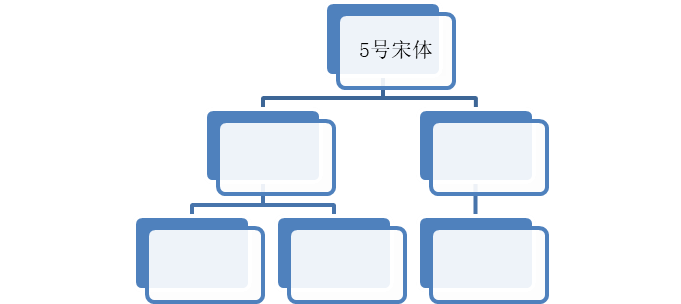 图1-1  ╳╳╳（七）公式：公式应用公式编辑器输入，插入公式后，公式居中；公式的编号用圆括号括起加粗放在公式右边对齐，用5号Times New Roman字体，公式编号前部分数字表示公式所在章的序号，后部分数字表示公式在该章的序号。如：（1-1）。 公式与上下文之间段前段后1行。                          (1-1)（八）致谢：对导师和给予指导或协助完成毕业设计（论文）工作的组织和个人表示感谢。文字简洁、实事求是，切忌浮夸和庸俗之词。“致谢”项目名称用小2号黑体，加粗，居中，中间空2个字符。致谢内容另起空一行，首段空两个字符，用小4号宋体编排，回行顶格，行间距1.5倍。（九）参考文献：参考文献是作者写作论著时所参考的文献书目。一般集中附于文末。所列参考文献观点均应在毕业设计（论文）中反映出来，直接引用的观点须采用上脚注，用数字加中括号标注（如[1][2]……）。所列参考文献不少于15篇（部），其中必须有一定数目的近三年的文献，至少有一篇与选题高度相关的外文参考文献。理工类设计可依据专业特点由学院另设标准。应包含以下项目：期刊文献的格式：作者、文章题目名、期刊名、年份、卷号、期数、页码图书文献的格式：作者、书名、年份、版次、出版单位、页码会议文献的格式：作者、文章题目名、会议名（论文集）、年份、卷号、页码“参考文献”项目名称用小2号黑体，加粗，居中，内容另起空一行用小4号仿宋排列，英文字母、数字及其他符号用Times New Roman字体；标点符号均为“半角”；参考文献（即引文出处）的类型以单字母方式标识：M——专著，C——论文集，N——报纸文章，J——期刊文章，D——学位论文，R——报告，S——标准，P——专利；对于不属于上述的文献类型，采用字母“Z”标识。1.学术期刊格式：【序号】【第一作者,第二作者,第三作者等】.【篇名[J]】.【学术期刊刊名】,【出版年份】, 【卷号(期号)】:【起止页码】.例：[1] 高景德,王祥珩.交流电机的多回路理论[J].清华大学学报,1987,21(1):56-58.[2] Heider,E.R.& D.C.Oliver.The structure of color space in naming and memory of two languages [J].Foreign Language Teaching and Research,1999,(3):62-67.2.学术著作格式【序号】【作者】.【学术著作书名[M]】.【出版地:出版社,出版年】:【起止页码】.例：[1] 竺可桢.物理学[M].北京:科学出版社,1973.[2] Gill,R.Mastering English Literature [M].London:Macmillan,1985:56-583.会议论文集格式【序号】【作者】.【篇名[C]】.【出版地:出版社,出版年份】:【起止页码】.例：[1] 伍蠡甫.西方文论选[C].上海:上海译文出版社,1979:12-17.[2] Spivak,G. “Can the Subaltern Speak?”[A].In C.Nelson & L.Grossberg(eds.). Victory in Limbo:Imigism [C]. Urbana: University of Illinois Press, 1988, pp.271-313.4.学位论文格式【序号】【作者】.【篇名[D]】.【保存地】:【保存者】,【出版年份】:【起止页码】.例：[1] 张筑生.微分半动力系统的不变集[D].北京:北京大学,1983: 56-58.5.专利文献格式【序号】【专利所有者】.【专利题名[P]】.【专利国别】:【专利号】，【发布日期】.例：[1] 姜锡洲.一种温热外敷药制备方法[P].中国专利:881056073,1989-07-26.6.报纸类【序号】【作者】.【篇名[N]】.【报纸名】，【出版日期（版次）】.例：[6] 李大伦.经济全球化的重要性[N]. 光明日报,1998-12-27(3).[7] French,W.Between Silences: A Voice from China[N]. Atlantic Weekly, 1987-8-15(33).7.研究报告【序号】【作者】.【篇名[R]】.【出版地】：【出版者】，【出版年份】:【起止页码】.例： [1] 冯西桥.核反应堆压力管道与压力容器的LBB分析[R].北京:清华大学核能技术设计研究院,1997:9-10.8.国际、国家标准
【序号】【标准代号】．【标准名称［S］】．【出版地】：【出版者】，【出版年】.例： [1] GB/T 16159—1996.汉语拼音正词法基本规则［S］.北京:中国标准出版社,1996.9.条例【序号】【颁布单位】.【条例名称[Z]】.【发布日期】:【起止页码】.例：[1] 中华人民共和国科学技术委员会.科学技术期刊管理办法[Z].1991-06-05: 56-58.10.译著【序号】【原著作者】.【书名(版本) [M]】.【译者】,【出版地】:【出版社】,【出版年份】:【起止页码】.例：[1] RK 霍斯尼.谷物科学与工艺学原理(第2版)[M].李庆龙译,北京:中国食品出版社,1989: 56-58.著录格式可参考中华人民共和国国家标准GB7714－87《文后参考文献著录规则》。（十）附录：附录作为论文主体的补充项目，可包括某些重要的原始数据、数学推导、计算程序、框图、结构图、注释、统计表、计算机打印输出件等。附录的序号编排按附录A、附录B．．．编排，附录（以附录B为例）内的顺序可按B2，B2.1,B2.1.1的规律编排。图表按：图B-1，图B-2，表B-1，表B-2的规律编排。附录与正文装订在一起，连续编页码。 附录内容格式参考正文。二、毕业设计（论文）打印要求统一采用A4纸双面打印（封面单独打印），正文（除题序外）中文内容一律采用小4号宋体，英文字母、数字及其他符号用小4号Times New Roman字体。页面设置为：上边距2.2CM，下边距2.2CM，左边距为2.5CM，右边距为2.5CM，页眉1.2CM，页脚1.5CM，行间距1.5倍。页眉设置：居中，小5号宋体录入“南通理工学院本科生毕业设计”或“南通理工学院本科生毕业论文”；页脚设置：插入页码，居中。题          目：封面空白处用小3号黑体，居中副    标    题：学  生  姓  名：学          号： 所  在  学  院：专  业、班  级：指  导  教  师：毕  业  年  月：        年      月第一种第二种第三种第四种字体及位置要求一、第一章第一章1小2号黑体，居中，加粗（一）一、第一节1.1小3号黑体，靠左顶格1.（一）一、1.1.14号黑体，靠左顶格（1）1.（一）小4号黑体，靠左顶格（以下层次题序及标题同）